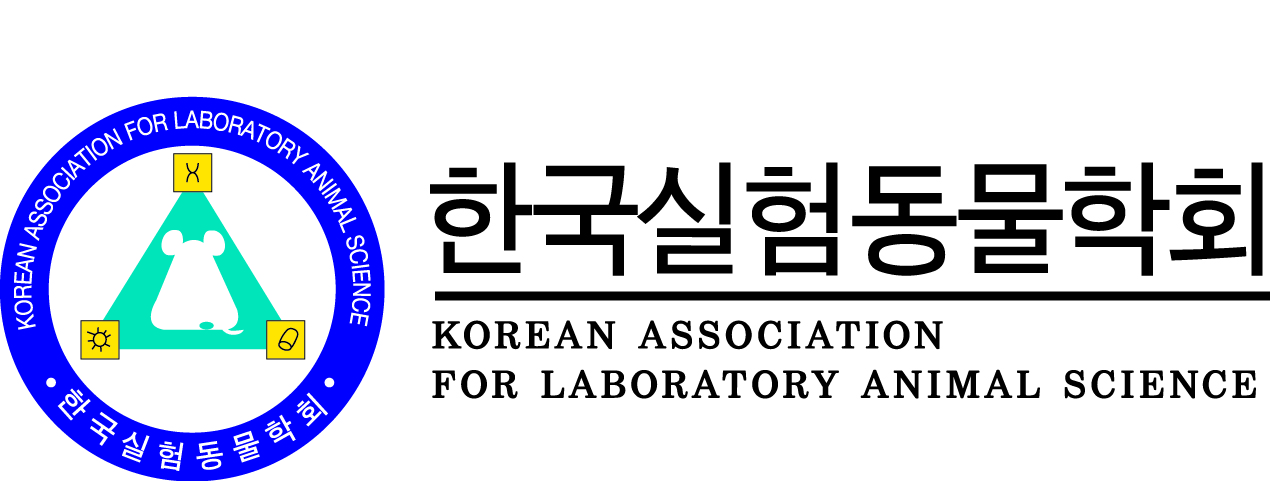 ◈ 본 서류를 작성하여 kalas@kalas.or.kr 로 보내 주시기 바랍니다. ◈ 환불은 신청서 접수 이후 5일 이내(평일 기준) 진행 됩니다.2022 동계 사전등록비 환불 신청서일정내용~ 2021년 12월 17일(금)까지등록비 100% 환불2021년 12월 18일(토) 부터환불 불가대표 신청자 정보  (확인 필요 시, 연락을 할 수 있는 대표자의 정보를 기재해 주세요.)대표 신청자 정보  (확인 필요 시, 연락을 할 수 있는 대표자의 정보를 기재해 주세요.)성명연락처이메일환불 신청자 정보  환불 신청자 정보  환불 신청자 정보  환불 신청자 정보  성명ID입금금액환불은행입금일환불계좌입금자명수령인성명ID입금금액환불은행입금일환불계좌입금자명수령인